Тематическая неделя «Неделя сказок»Возрастная группа 3-4 годаОбразовательная деятельностьМатериалы и оборудованияРечевое развитиеПознавательное развитиеЧтение русской народной сказки «У страха глаза велики»Цель.  Напомнить детям известные им русские народные сказки и познакомить со сказкой «У страха глаза велики» (обраб. М. Серовой). Помочь детям правильно воспроизвести начало и конец сказки.Примечание.   Желательно рассмотреть с детьми иллюстрированные издания сказки.Используя разные приемы (напоминание отрывка, демонстрация иллюстрации в книге, обложки), вспомнить названия знакомых им русских народных сказок: «Кот, петух и лиса», «Колобок», «Снегурушка и лиса», «Гуси-лебеди», «Лиса и заяц». 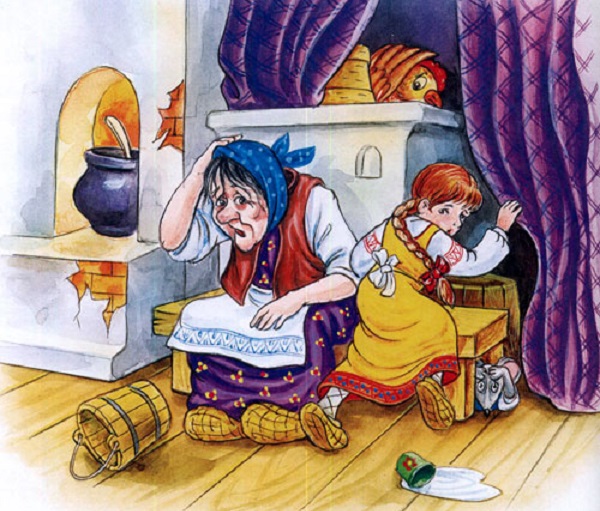 Родитель напоминает малышам, что это русские народные сказки, созданные очень давно: «Эти сказки читали и рассказывали вашим прабабушкам, бабушкам, мамам. И никто не знает, когда и кто их сочинил».Родитель сообщает название новой русской народной сказки «У страха глаза велики». Интересуется, что такое страх, и читает сказку.Дать детям возможность поделиться впечатлениями.«Я очень люблю эту замечательную сказку. А вам она понравилась?» – интересуется родитель и напоминает начало сказки: «На краю деревушки (так называют деревню, в которой мало домов) в маленькой избушке жили бабушка-старушка, внучка-хохотушка, курица-хвостушка (не хвастушка, а хвостушка) да мышка-хлопотушка».Уточнить, кто жил в деревушке: «Бабушка-старушка, внучка… (хохотушка),  курица… (хвостушка)  да мышка… (хлопотушка)».  (Параллельно малыши упражняются в отчетливом произношении слов со звуком х  .)Воспроизвести концовку сказки (не предлагая детям объяснить смысл фразы, этот разговор лучше оставить до прогулки): «У страха глаза велики – чего нет, и то видит». Интересуется, не забыли ли дети, как плескалась вода в ведрах (трех-тре-ех) и что она «приговаривала», капая на землю (плех-плех, кап-кап-кап).Яблочное царствоРаспределите вместе с малышом яблоки по величине (большие - средние - маленькие), разложив их в соответствующие коробки. Совершая выбор, ребенок должен обязательно проговаривать свои действия: «Большое яблоко я кладу в большую коробку».• Игра развивает внимательность, дает представление о понятиях «большое» и «маленькое».Послушаем специалистовДля того чтобы заниматься с ребенком, совершенно не нужно покупать дорогие пособия. Можно использовать любые предметы из тех, что вас окружают.По ступенькам вверх и внизСоставьте горку из кубиков так, чтобы они образовали ступеньки. По ступенькам могут подниматься и опускаться и пальчики, и маленькие игрушки («Раз шажок, два шажок»).• Игра развивает мелкую моторику.Послушаем специалистовУпражнения на развитие мелкой моторики полезны в любом возрасте. Даже если основные навыки уже имеются, их можно развивать - главное, чтобы ребенку было интересно.Hа ступеньки становись!А теперь на ступеньки из кубиков малыш должен расставить игрушки: на ступеньку пошире - игрушку побольше, на ступеньку поуже - игрушку поменьше. Обязательно приучайте его проговаривать каждое действие.• Игра развивает речь, дает представление о понятиях «большое» и «маленькое».Послушаем специалистовРаньше во время игры вы комментировали каждое действие малыша, а теперь, когда он стал постарше, пусть делает это сам. Такое проговаривание способствует более быстрому запоминанию информации.Социально-коммуникативное развитиеХудожественно-эстетическое развитие (рисование, аппликация)Физическое развитие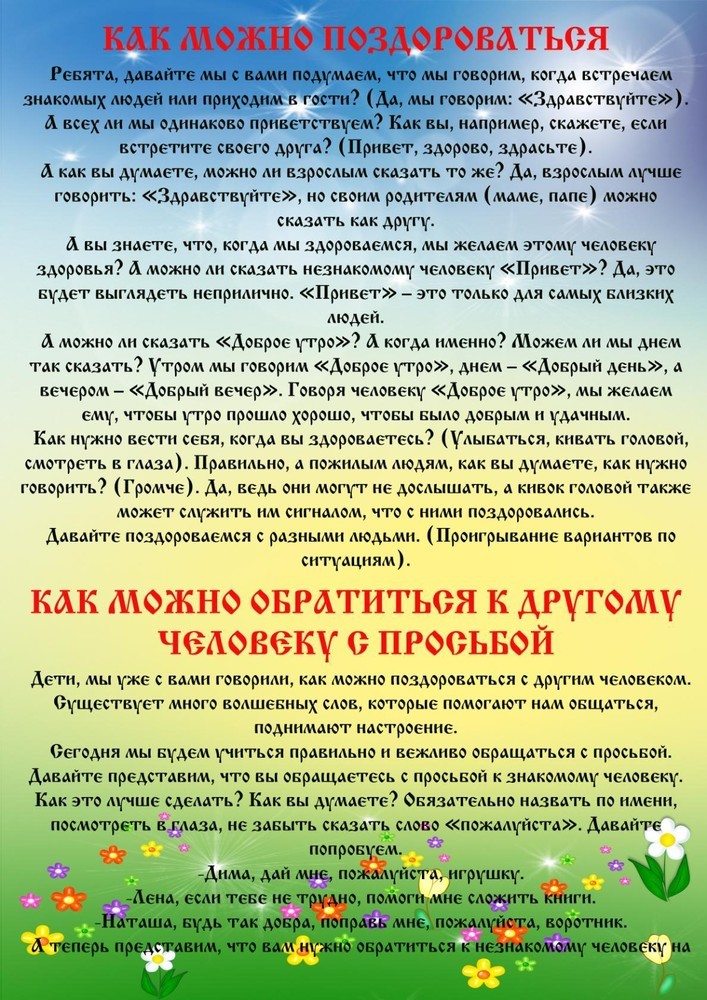 Я нарисовала репку. (контур репки нарисован карандашом)Только она белые, некрасивые. Какого цвета должна быть репка? Какого цвета должны быть листья?Давай сделаем репку цветной. 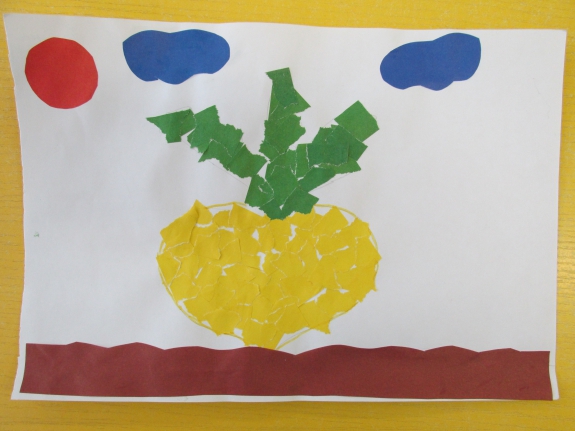 Пальчиковая гимнастика «Репка».Репку мы сажали (пальцами роем лунку  в ладошке)Репку поливали  (имитируем, как льется вода из лейки) Выросла репка (разгибаем, постепенно пальчики).Хороша и крепка.Вытянуть не можем (сцепляем пальцы, как крючки между собой и тянем в разные стороны).Кто же нам поможет?Какого цвета спелая репка? Да, желтая с оранжевым бочком. Я беру полоски ярко – желтого цвета и оранжевого цвета, разрываю их на кусочки вот так. Потом смазываю клеем один бочок репки и прикладываю цветные кусочки. Затем смазываю еще один бочок и снова прикладываю разные бумажки.А какого цвета листочки  на репке? Да, зеленого. Какую бумагу нужно взять, чтобы сделать листочки? Покажи? (кусочки бумаги зеленого цвета). Что нужно сделать с бумагой, чтобы  наклеить листочки?»Родитель подводит ребенка к пониманию того, что зеленую бумагу нужно разорвать на большие кусочки и наклеить сверху репки (внизу у репки хвостик, в вверху листочки). Ребенок приклеивает кусочки бумаги ярко – желтого цвета и оранжевого на контурный рисунок репки, а кусочки зеленого цвета – сверху  репки.КолобокКолобок, колобок, тёплый и румяный. (наклоны вправо, влево) Прыг да скок, прыг да скок, припустился наш дружок, (прыжки, бег на месте) То направо повернул, то налево он свернул, (повороты направо и налево) То с листочком закрутился, (поворот на 360 градусов) то с бельчонком подружился. (приседание) Покатился по дорожке, (бег на месте) и попал ко мне в ладошки. (хлопнуть)